INDICAÇÃO Nº 1847/2021Sr. Presidente: O vereador Aldemar Veiga Junior - DEM solicita que seja encaminhado a Exma. Sra. Prefeita Municipal Lucimara Godoy Vilas Boas – PSD a seguinte indicação: Solicita a troca de placa de identificação de logradouro público em toda a extensão da Rua Gema R. Rodrigues, Bairro dos Ortizes. JUSTIFICATIVA:	Moradores e motoristas reclamam que a placa de identificação do logradouro é antiga e está com o nome ilegível, dificultando a visibilidade e o trânsito no local, conforme foto abaixo.Valinhos, 17 de setembro de 2021 Aldemar Veiga JúniorVereador – DEM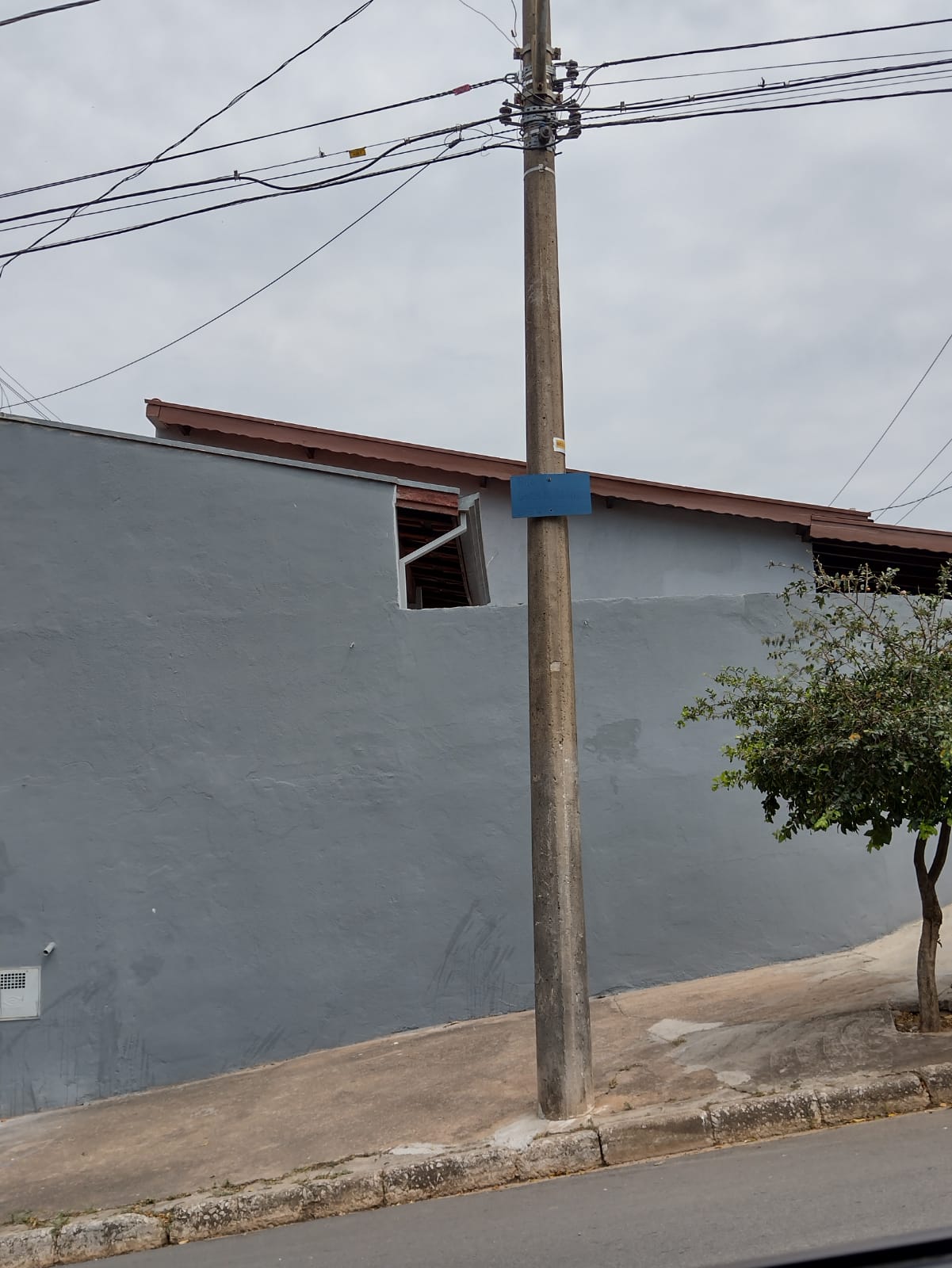 